Зимняя прогулка с детьми старшей группы.Свежий воздух детворе нужен и полезен!Очень весело гулять нам, и никаких болезней!      Зимняя прогулка с детьми в нашей группе  всегда проходит увлекательно и интересно. В любое время мы стараемся, чтобы дети как больше времени проводили на свежем воздухе, ведь прогулка является самым доступным средством закаливания детского организма. Дети активны, выполняют разнообразные движения.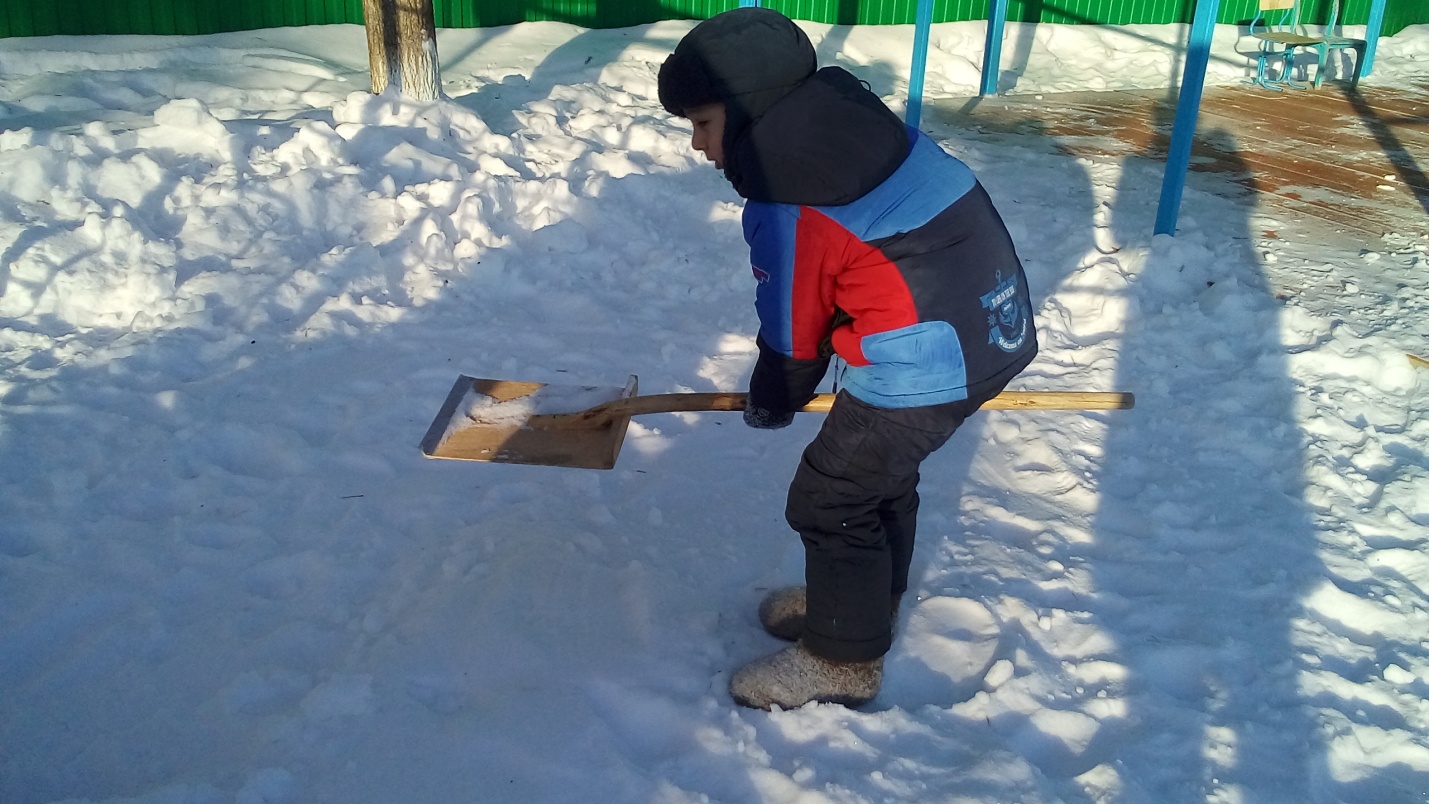     А как же разнообразить движения детей зимой на участке детского сада?     Именно постройки из снега стимулируют движения детей. Сколько разных действий выполняют дети! По желанию можно бросать снежки, мячи в бочку, которую держит мишка; поупражняться в равновесии, в подлезании на змейке, а потом просто съехать с нее; не боясь залезть на огромную черепаху и опять скатиться вниз. А сколько радости доставляет катание с горки и захватывающая игра «Царь горы» по новым правилам, придуманным самими детьми.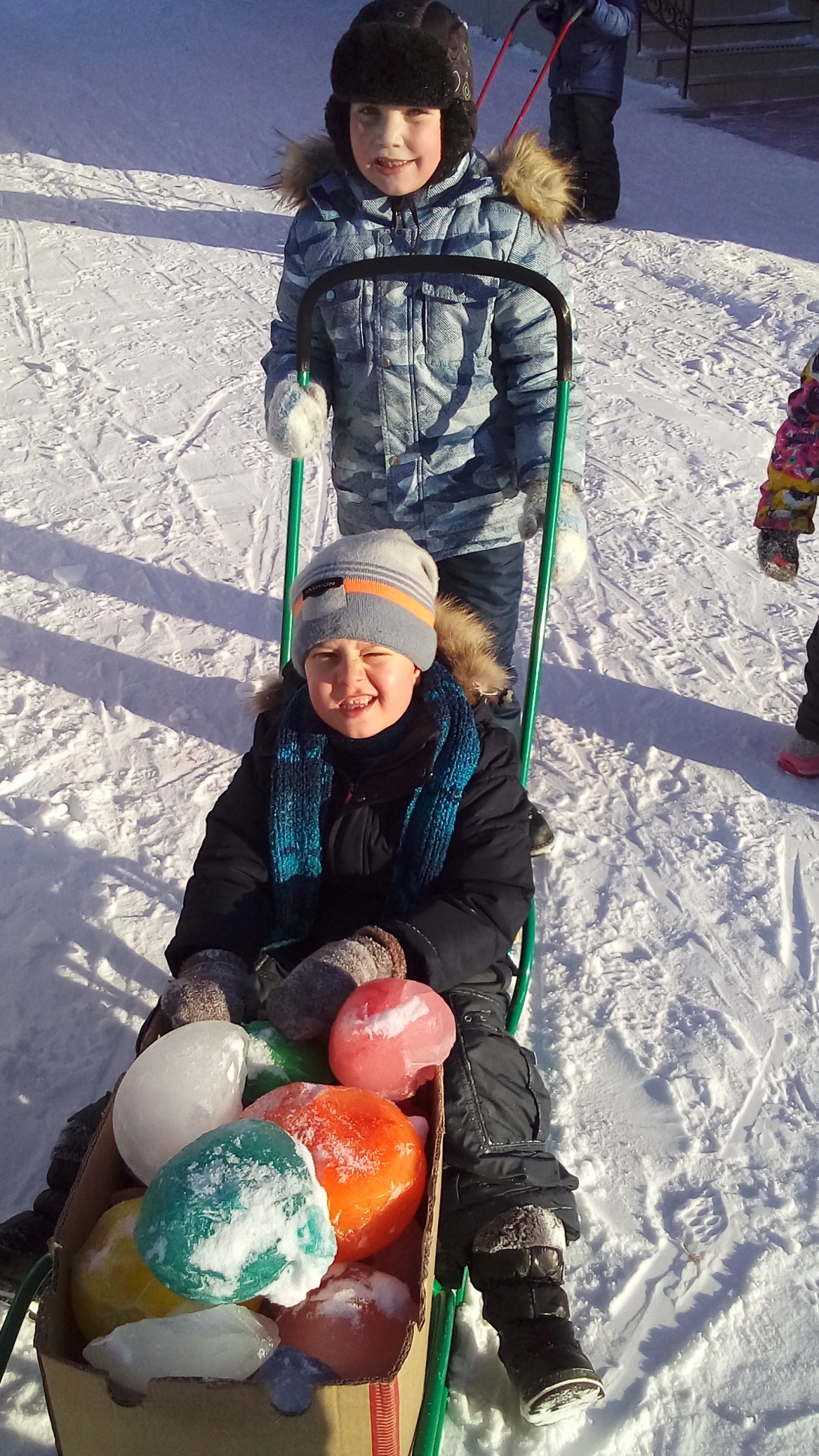      Вот такой заряд бодрости, веселья, огромную порцию положительных эмоций получают дети на прогулке в нашем детском саду.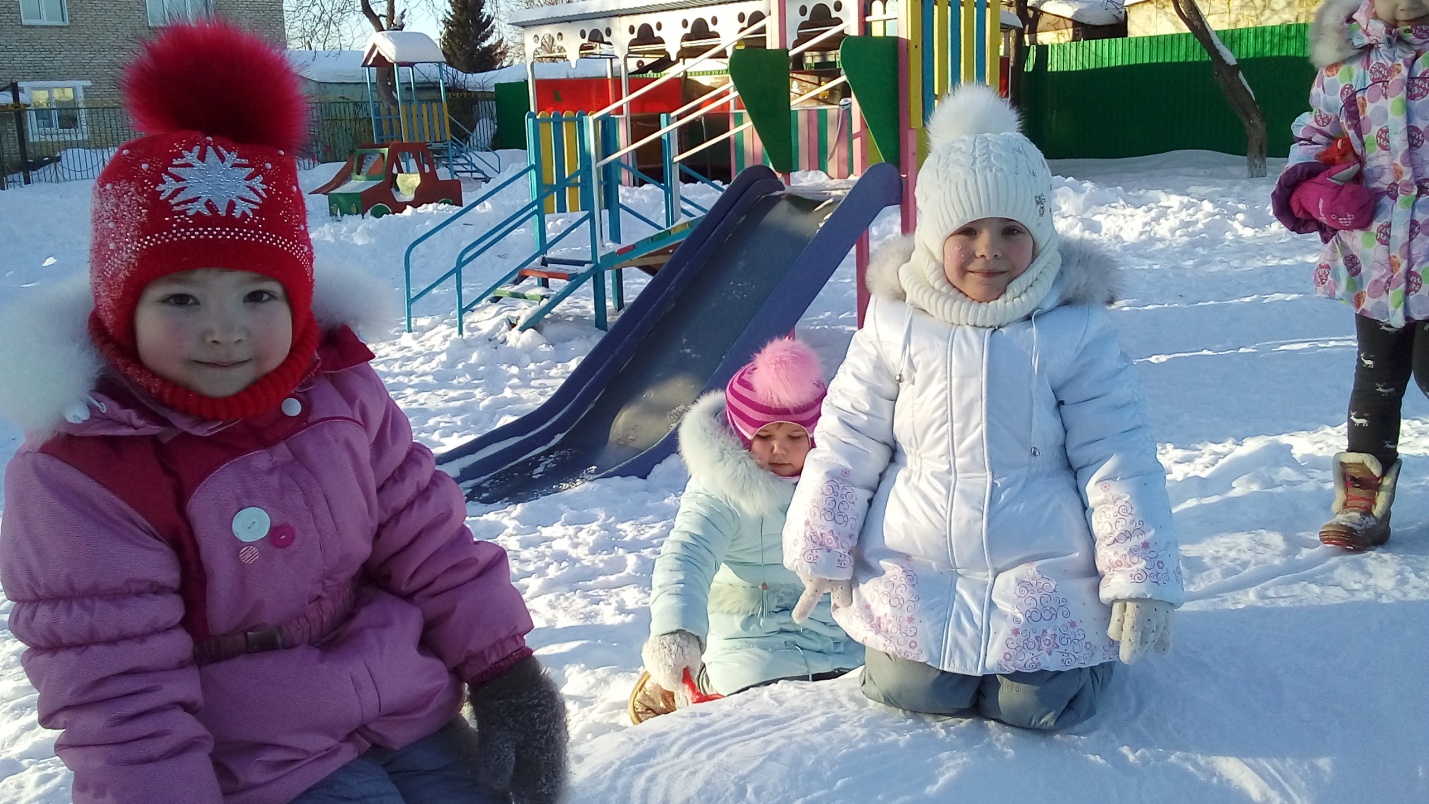                                                                        Климентьева М.Е., воспитатель